One form per personamisdupotagerduroi@yahoo.frYour registration withbedependant on receipt of payment by banktransfer,to Association des Amis du Potager du Roi Payment by banktransfer to :Association des Amis du Potager du Roi  : IBAN : FR76 1820 6003 6765 0325 8428 988  /  BIC : AGRIFRPP882 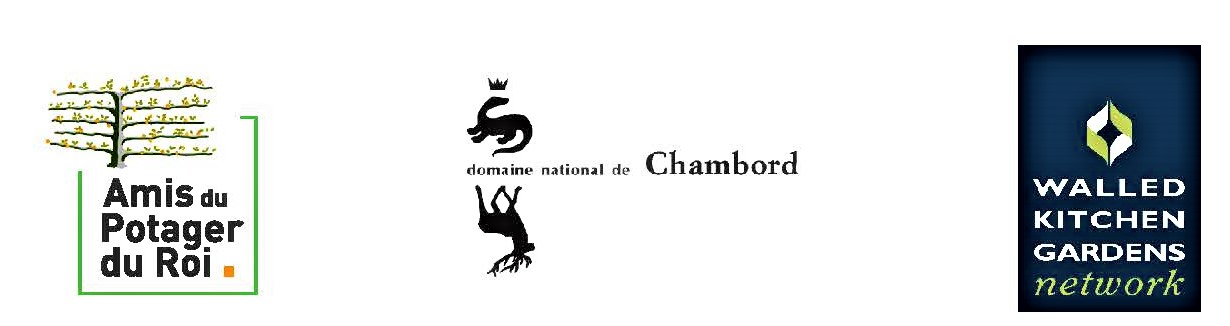 Surname :First name: Organisation (will appear on your badge) :Email :23rdJune 2022, Château de Chambord23rdJune 2022, Château de Chambord23rdJune 2022, Château de Chambord23rdJune 2022, Château de ChambordCourtesy of the Domaine de Chambord, participation at the Symposium is free.Only the cost for food1, refreshments  and documentation of 40 € willbe payable by participants.To help us with the organisation of workshops,pleasecanyou tell us the languagesmostappropriate to you:Courtesy of the Domaine de Chambord, participation at the Symposium is free.Only the cost for food1, refreshments  and documentation of 40 € willbe payable by participants.To help us with the organisation of workshops,pleasecanyou tell us the languagesmostappropriate to you:Courtesy of the Domaine de Chambord, participation at the Symposium is free.Only the cost for food1, refreshments  and documentation of 40 € willbe payable by participants.To help us with the organisation of workshops,pleasecanyou tell us the languagesmostappropriate to you:Courtesy of the Domaine de Chambord, participation at the Symposium is free.Only the cost for food1, refreshments  and documentation of 40 € willbe payable by participants.To help us with the organisation of workshops,pleasecanyou tell us the languagesmostappropriate to you:LanguageFrenchEnglishDutchFirst language or I am fluent in:I understand wellI understand a littleI don’tunderstandCall for contributions :As well as  the workshops to beorganised ; in whatsubject(s) in order 1-7 – subjects 1-7 of the workshops or anothersubject(see programme) – wouldlike to make a contribution ?Call for contributions :As well as  the workshops to beorganised ; in whatsubject(s) in order 1-7 – subjects 1-7 of the workshops or anothersubject(see programme) – wouldlike to make a contribution ?Call for contributions :As well as  the workshops to beorganised ; in whatsubject(s) in order 1-7 – subjects 1-7 of the workshops or anothersubject(see programme) – wouldlike to make a contribution ?Call for contributions :As well as  the workshops to beorganised ; in whatsubject(s) in order 1-7 – subjects 1-7 of the workshops or anothersubject(see programme) – wouldlike to make a contribution ?24rdJune 2022, Optional day of visits :Château de Villandry, Château de La Bourdaisière, Château de ValmerThanks to the generosity of our hosts, only lunch will requirepayment by participants,€35 per personParticipants are responsible for theirown transportThe winetastingat Château de Valmerisoffered in addition to the eventSymposium€ 40Optionalvisits€ 35FINAL TOTAL 